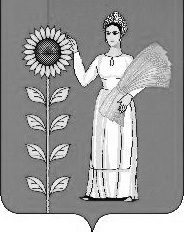 СОВЕТ ДЕПУТАТОВ СЕЛЬСКОГО ПОСЕЛЕНИЯТИХВИНСКИЙ СЕЛЬСОВЕТДобринского муниципального района Липецкой области   Российской Федерации    49-я сессияVсозываР Е Ш Е Н И Е16.05.2019 г.                           д.Большая Плавица                     № 189– рс   Об отмене решения Совета депутатов сельского поселения                                  Тихвинский сельсовет № 176-рс от 28.01.2019г.  «О внесении изменений в Положение  о денежном содержании и социальных гарантиях работникам                                        военно-учетного стола сельского поселения Тихвинский сельсовет                    Добринского муниципального района Липецкой области»      Руководствуясь Федеральным законом от 06.10.2003 №131-ФЗ «Об общих принципах организации местного самоуправления в Российской Федерации», Уставом сельского поселения Тихвинский сельсовет Добринского муниципального района, Совет депутатов сельского поселения Тихвинский сельсовет        РЕШИЛ:         1. Решения Совета депутатов сельского поселения Тихвинский сельсовет                         №176-рс от 28.01.2019г.  «О внесении изменений в Положение  о денежном содержании и социальных гарантиях работникам     военно-учетного стола сельского поселения Тихвинский сельсовет Добринского муниципального района Липецкой области» - отменить.         2. Направить указанный нормативный правовой акт  главе сельского поселения Тихвинский сельсовет для  подписания.        3. Решение вступает в силу со дня его официального обнародования.Председатель Совета депутатов                                                                                                сельского поселения	Тихвинский сельсовет                                                                           А.Г.Кондратов                                                         